	О Т К Р Ы Т О Е    А К Ц И О Н Е Р Н О Е     О Б Щ Е С Т В О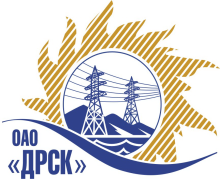 Уведомление о внесении изменений в закупочную документацию № 338/МР от 06.03.2015 г.  по Открытому электронному запросу цен  «Ограничители перенапряжения (АЭС, ПЭС)» закупка 781г.Благовещенск                                                                       «17 » марта  2015 г.Организатор (Заказчик): ОАО «Дальневосточная распределительная сетевая компания» (далее ОАО «ДРСК») (почтовый адрес: 675000, г. Благовещенск, ул. Шевченко 28, тел./факс: 8 (4162) 397-147, e-mail:  irduganova-in@drsk.ru). Способ и предмет закупки: Открытый запрос цен «Ограничители перенапряжения (АЭС, ПЭС)»  закупка 781  Извещение опубликовано на сайте в информационно-телекоммуникационной сети «Интернет» www.zakupki.gov.ru (далее — «официальный сайт»), электронной торговой площадке на Интернет-сайте www.b2b-energo.ru, копия извещения размещена на Интернет-сайте Организатора по адресу: www.drsk.ru  в разделе «Закупки», «Сведения о закупках» от 06.03.2015 г. под № 31502101585 Внесены следующие изменения в закупочную документацию:Пункт 10 Извещения читать в следующей редакции:«Срок предоставления Документации о закупке: с 06.03.2015 г. по 20.03.2015 г.Пункт 16.2 Извещения читать в следующей редакции:«Дата окончания приема предложений на участие в закупке: 15:00 часов местного (Благовещенского) времени (09:00 часов Московского времени) «20» марта 2015 года..»Пункт 17 Извещения  читать в следующей редакции: «Дата, время и место вскрытия конвертов с заявками на участие в закупке: Процедура вскрытия конвертов с предложениями участников состоится посредством функционала ЭТП 15:00 часов местного (Благовещенского) времени (09:00 часов Московского времени) «23» марта 2015 года.»Пункт 3.2.16 Закупочной документации читать в следующей редакции: «15:00 часов местного времени (09:00 часов Московского времени) «20» марта 2015 года. через функционал Электронной торговой площадки на Интернет-сайте www.b2b-energo.ru»Пункт 3.2.18 Закупочной документации читать в следующей редакции:   «15:00 часов местного (Благовещенского) времени (09:00 часов Московского времени) «23» марта 2015 года, через функционал Электронной торговой площадки на Интернет-сайте www.b2b-energo.ru»Внести изменение в Приложение 1  Технического задания:  Технические характеристики Приложение 1.2  см. Приложение 1 к настоящему Уведомлению о внесении измененийВсе остальные условия Закупочной документации остаются без изменения.Приложение 1- Технические характеристикиОтветственный секретарьЗакупочной комиссии ОАО «ДРСК» 2 уровня                                                 О.А.МоторинаИсп. Ирдуганова И.Н.Тел./факс: (416-2) 397-147irduganova-in@drsk.ruПриложение 1ДАЛЬНЕВОСТОЧНАЯ РАСПРЕДЕЛИТЕЛЬНАЯ СЕТЕВАЯ КОМПАНИЯУл.Шевченко, 28,   г.Благовещенск,  675000,     РоссияТел: (4162) 397-359; Тел/факс (4162) 397-200, 397-436Телетайп    154147 «МАРС»;         E-mail: doc@drsk.ruОКПО 78900638,    ОГРН  1052800111308,   ИНН/КПП  2801108200/280150001Технические характеристики ОПН 6-35 кВТехнические характеристики ОПН 6-35 кВТехнические характеристики ОПН 6-35 кВТехнические характеристики ОПН 6-35 кВТехнические характеристики ОПН 6-35 кВ№ п/пПараметр ОНПВеличинаВеличинаВеличина1Наибольшее длительно допустимое рабочее напряжение, не менее (кВ)40,5127,22Номинальный разрядный ток, кА1010103Взрывобезопасность при токе короткого замыкания, не менее кА202020420 прямоугольных импульсов тока длительностью 2мс, не менее А6506506505Удельная энергия одного импульса тока пропускной способности, не менее (кДж/кВ)3,23,23,26Производитель варистора  для ОПНваристор EPCOS, ABB, Siemens ЗАО ЗЭУ - указать типваристор EPCOS, ABB, Siemens ЗАО ЗЭУ - указать типваристор EPCOS, ABB, Siemens ЗАО ЗЭУ - указать тип7Климатическое исполнениеУХЛ1УХЛ1УХЛ18Степень загрязнения изоляции, не менееIIIIIIIII9Тип внешней изоляцииполимерная изоляцияполимерная изоляцияполимерная изоляция10Способ установкиопорнаяопорнаяопорная11Комплектация ОПН 35 датчиком тока и изолирующем основаниемДаНетНет12Наличие крепежных деталейДа Да Да 